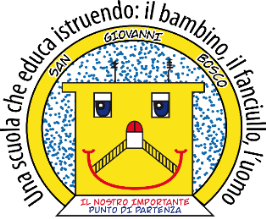 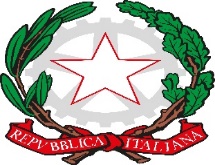 Ministero dell’istruzione e del meritoISTITUTO COMPRENSIVO STATALE - “San Giovanni Bosco ” C.so Fornari, 168 -  70056 - MOLFETTA (Ba) - Tel 0803381209 Codice Fiscale N° 80023470729 Codice iPA: istsc_baic882008 Codice Univoco Ufficio: UFEUNTE-mail: baic882008@istruzione.it baic882008@pec.istruzione.it Web: www.icsbosco.edu.itTIPOLOGIA INCARICO (come da lettera d’incarico)……………………………………………………………………………………………………N. ORE PREVISTO PER LO SVOLGIMENTO DELL’INCARICO (specificare  con/senza firma)……………………………………………….. OBIETTIVI PROGETTO/MANSIONI INDICATE NELLA LETTERA D’INCARICO………………………………………………………………………………………………………………………………………………………………………………………………………………………………………………………………………………………………………………………………………………………………………………………………………………………………………………………………………………………………………………………………………………………………………………………………………………………………CRONOPROGRAMMA ATTIVITA’ SVOLTA PER CIASCUN OBIETTIVO/COMPITO/FUNZIONE ………………………………………………………………………………………………………………………………………………………………………………………………………………………………………………………………………………………………………………………………………………………………………………………………………………………………………………………………………………………………………………………………………………………………………………………………………………………………EVENTUALE MATERIALE PRODOTTO (informative, modulistica, ecc)………………………………………………………………………………………………………………………………………………………………………………………………………………………………………………………………………………………………………………………………………………………………………………………………………………………………………………………………………………………………………………………………………………………………………………………………………………………………MODALITA’ DI SVOLGIMENTO DELL’INCARICO (in presenza, in videoconferenza, ecc))………………………………………………………………………………………………………………………………………………………………………………………………………………………………………………………………………………………………………………………………………………………………………………………………………………………………………………………………………………………………………………………………………………………………………………………………………………………………PUNTI DI FORZA (elementi di positività rispetto alle azioni svolte ai fini della Rendicontazione sociale)………………………………………………………………………………………………………………………………………………………………………………………………………………………………………………………………………………………………………………………………………………………………………………………………………………………………………………………………………………………………………………………………………………………………………………………………………………………………ASPETTI DI CRITICITA’ (elementi di criticità riscontrati nello svolgimento della funzione)………………………………………………………………………………………………………………………………………………………………………………………………………………………………………………………………………………………………………………………………………………………………………………………………………………………………………………………………………………………………………………………………………………………………………………………………………………………………PROPOSTE OPERATIVE A CARATTERE ORGANIZZATIVO PER L’AGGIORNAMENTO DEL PTOF RELATIVE ALL’ A.S. 2022/23………………………………………………………………………………………………………………………………………………………………………………………………………………………………………………………………………………………………………………………………………………………………………………………………………………………………………………………………………………………………………………………………………………………………………………………………………………………………Molfetta , lì…………………………………	INSEGNANTE 	(NOME E COGNOME)	…………………………………..